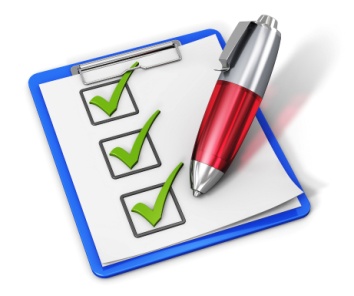 На сайте Роспотребнадзора  размещена информация из перечней об объектах государственного надзора, отнесенных к категориям чрезвычайно высокого, высокого и значительного рисков (http/: /risk.rospotrebnadzor.ru/search/)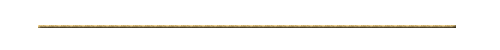 Управление Федеральной службы по надзору в сфере защиты прав потребителей и благополучия человека по Республике Башкортостан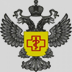 Порядок подачи юридическими лицами и индивидуальными предпринимателями в орган государственного надзора заявлений об изменении присвоенных ранее их деятельности и (или) используемым ими производственным объектам категории риска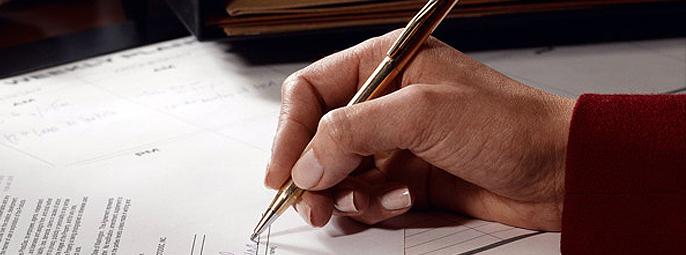 